Priprema za kolokvijum iz Elektrotehnike sa elektronikomKolokvijumom iz Elektrotehnike sa elektronikom, obuhvaćene su oblasti elektrostatike i jednosmernih struja. ElektrostatikaPotrebno je obratiti pažnju na sledeće teme:Izračunavanje sile međusobnog dejstva između dva naelektrisanja u različitim sredinama (izraženo kroz εr ).Izračunavanje sile međusobnog dejstvog više od dva naelektrisanja proizvoljno raspoređena u prostoru.Izračunavanje električnog polja u nekoj tački u prostoru izazvanog  postojanjem dva Izračunavanje električnih veličina kondenzatora Redna i paralelna veza kondenzatora Izračunavanje ekvivalentne kapacitivnosti grupe kondenzatoraRešavanje električnih kola metodom Kirhofovih jednačinaIzračunavanje ekvivalentne otpronosti grupe otpornikaZadaci za vežbanjeZadatak 1	Dve veoma male kuglice, jednakih masa m1 = m2 = m, vise na končićima u tački A i imaju jednake dužine  l = 20 cm. Kada se kuglicama dovedu količine naelektrisanja q1 = q2 = q = 10 ·10-6C one se razmaknu tako da končići međusobno grade α = 60°. Odrediti masu kuglica.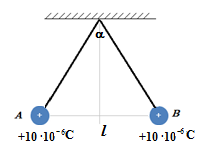 Slika 1Rešenje 1: Na kuglice deluju tri sile koje  su u statičkoj ravnoteži: elektrostatička sila Fel, gravitaciona sila Fg i otporna sila u koncu Fot. 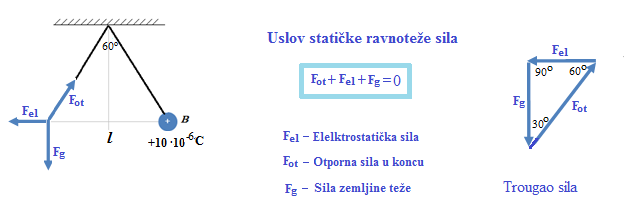 Slika 2el= k  = 8.987∙109 Nm2/C2 ∙ = 22,47 Ng= m∙gSa slike 2 se vidi se trougao sila koji se može dopuniti do jednakostraničnog, pa se može smatrati da je:Fel =    Fot, odnosno 	Fot = 2∙ FelSilu zemljine teže nalazimo kao visinu trougla čija je stranica Fot.Fg =    Fot =  ∙ 2 ∙Fel =   ∙Fel =38,91 N m =  = = 3,96 gZadatak 2: 	Za kondenzator  C2 sa šeme kola sa slike 2 treba izračunati sledeće električne veličine:količinu naelektrisanja na elektrodamanapon na njegovim krajevimaelektrostatičku energiju 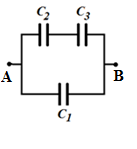 Slika 2Krajevi AB priključeni na napon U = 12V, a vrednosti kondenzatora su:C1 =90 μF, C2 = 90 μF, C3 = 45 μF Rešenje 2: Možemo odrediti ekvivalentnu kapacitivnost C23 redne veze C2 i C3.  C23 =  C23 = = == 30μFKoličina naelektrisanja na redno povezanim  kondenzatorima C2 i C3 su jednake, i iznose  Q1 = Q2 = Q23 = C23·U. 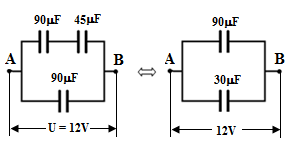 Slika3Količina naelektrisanja na C2 je:Q2 = C23 · U = 30 × F · 12 V = 360 × C = 360μCNapon U2 određujemo iz poznate količine naelektrisanja Q2:U2 =  = =  = 4VEnergija kondenzatora iznosi:E =   C23 ·  =   (360×·  = 2,88×J = 2,88 mJZadatak 3:	Za kolo sa slike odrediti otpor RX tako da napon na izlazu bude  U, gde je U=100 V napon napajanja. Otpori su R=100Ω i R2 =200 Ω. 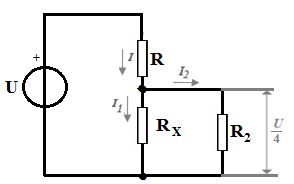 Slika 4Rešenje: Ovaj zadatak uraditi pomoću primera sa predavanja.Za ispit je potrebno provežbati zadatke rađene na vežbama, uz koje preporučujem i sledeće zadatke sa Interneta:Kapacitivne elemente u kolima jednosmerne strujeCapacitors in Series Example No1 i Capacitors in Series Example No2  	sa adrese 	http://www.electronics-tutorials.ws/capacitor/cap_6.htmlCapacitors in Parallel Example No1 i Capacitors in Parallel Example No2sa adrese 	http://www.electronics-tutorials.ws/capacitor/cap_7.htmlNapomena: smatrati da se radi o jednosmernim naponima i strujama. VT predstavlja napon na krajevima redne veze kondenzatora C1 i C2. Pri rešavanju zadatka obratiti pažnju da je količina elektriciteta Q na pojedinašnim kondenzatorima kada su napunjeni jednak.Za jednosmerne struje primer Kirchoffs Circuit Law Example No1“ iz teksta koji možete pronaći na adresi:sa adrese 	http://www.electronics-tutorials.ws/dccircuits/dcp_4.htmlPreporučujem da uočene naponske konture radi preglednosti ekstrakujete i nacrtate zasebno, pa da po tom postavite odgovarajuće jednačine za napone. 